Please return to:
Email: anna.bozzi@scienceindustries.ch
_____________________________________________________________________________________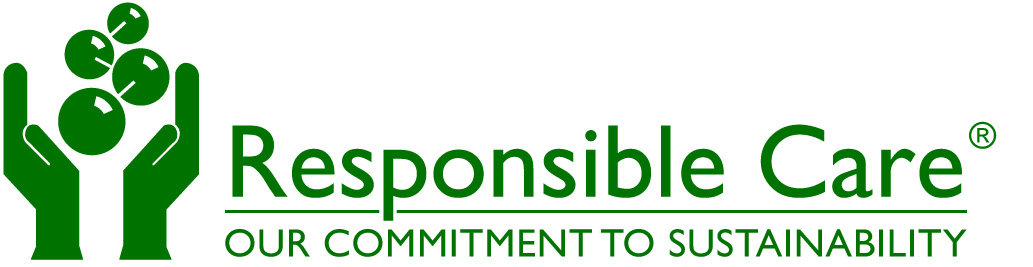 We announce as coordinator of the RC interests in our company:Date:				Signature/Company stamp:CompanyCoordinatorName/First nameFunctionPhonee-mailCoordinator replacement
(optional)FunctionPhonee-mail